Sandwichburger met ansjovissaus en groene asperges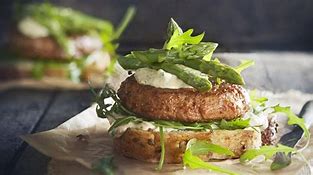 Ingrediënten 4 personen:4 Angus burgers4 groene asperges2 eetlepels olijfolie4 dikke sneeën meergranenbrood of volkorenbrood15 gram rucola mix of gemengde slavoor de saus:4 ansjovisfilets (grof gehakt) ,4 zongedroogde tomaatjes (fijngehakt)0.5 bosje platte peterselie (fijngehakt) , 100 milliliter mayonaise1 eetlepel olijfolie extra vergine , 1 eetlepel citroensapBereiden:Rooster het brood in een koekenpan met beetje olieSnijd de harde uiteinden van de asperges en blancheer ze 2 minuten in water met wat zout. Giet af en spoel onder koud water.Meng alle ingrediënten voor de saus en breng op smaak met peper. Haal de steeltjes van de rucolaVerhit de olie en bak hierin de asperges om en om in circa 2 minuten bruin. Houd warm onder aluminiumfolie.Bak in dezelfde pan de hamburgers in circa 4 minuten per kant bruin en naar smaak rosé of gaar.Leg de boterhammen op borden en besmeer ze met een beetje ansjovissaus.Leg er een pluk rucola en een burger op. Schep nog wat ansjovissaus erop en verdeel de asperges erover.